ФГБУЗ МЦ «Решма» 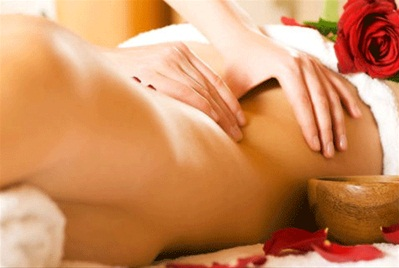 ФМБА России ПРЕДЛАГАЕТ В общем, Вы собой довольны. Но кое-где есть лишние объёмы, лишние 3-4кг. Медицинский центр предлагает Вам программу по коррекции фигуры и веса.Программу «Грация»(5/10 дней)Низкокалорийная диетаЛечение включает в себя:            Массаж корректирующий антицеллюлитный вибровакумный (№5/10)Криотерапия на аппарате «Криоджет» (№5/8)Ванна гидромассажная «бабочка» с косметическими концентратами (№5/10)Аквааэробика (№2/4)Кедровая бочка (№3/5) Сауна (№2/5)Мониторная очистка кишечника (№3/5)Бассейн с гидромассажем (№3/6)Тренажёрный зал – 60 мин (№5/10)Скандинавская ходьба (№5/10)Кислородный коктейль (№5/10)Фитосбор, нормализующий обмен веществ – 3 раза в день (№5/10)Консультация психолога (№1/2)Мы ждем ВАС!